 Professional Summary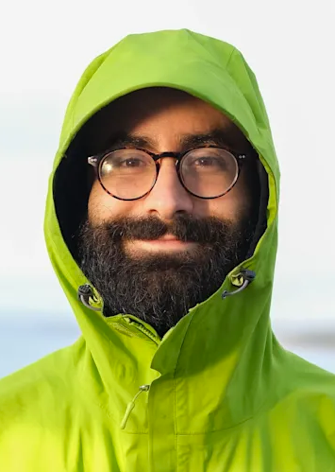 Vision-driven creative director with career-long record of business operations, design development, and team management success for leading organizationsProven talent for aligning business strategy and objectives with established project development and operations management paradigms to achieve maximum impacts with minimum resource expenditures. Growth-focused thought leader driven to optimize and innovate effective product creation and sales strategy to cultivate client and profit growth. Exceptionally dedicated professional with keen interpersonal, communication, and organizational skills, as well as team management, concept development, and resource allocation expertise. Core CompetenciesProfessional ExperienceMike Ideas Studios, Winter Park, Fl April 2011 to Present
CREATIVE DIRECTORConduct comprehensive qualitative market and competitor analysis to create effective brand strategies and initial pitch offerings Build Woocommerce, Squarespace and Shopify websites with advanced plugins, tracking, funnels, and integrationsAttracted 150k+ visitors and secured $5k+ in searchbestsellers.com affiliate revenue from viral article on LifehackerDevise business cards, flyers, training manuals, brochures, product manuals, packaging, stickers, banners, signs, and postersFounded Cleveland Clinic and Broward Health bids for AK Building Services, producing a combined $3.4M annuallyConceptualize and established promotional films, portraits, sports and Amazon product photographsNegotiate budgets, define project scope, honor deadlines, and prepare deliverablesCoordinate design and handoff of brand system for annual Chili for Charity event accumulating $500K in donations for the Rotary Foundation and over 30 local non-profits.Guide the launch of 34 product listings for Amazon leader, Peak Gear, to develop revenue by 30% to $128K annuallyBrand Hut Agency, Los Angelas, Fl, October 2015 to March 2022CREATIVE DIRECTOR and LEAD DESIGNERHeaded cross-functional creative teams to develop concepts and execute creative projects across social, digital, and traditional media Act as creative director, designer, and photographer for a $500K+ ARR agency with 20+ clients and 15 employeesDirect and execute all website, photo, packaging and brand collateral from concept to completionTroubleshoot listing communication pitfalls to foster consumer confidence and enhance weekly sales from $67k to $166k within a monthEscalate Amazon Ad conversions by 20% each year with industry-leading photography and graphicsLead production of branding, websites, photos, packaging, graphics and copy for weekly product launchesCollaborate with agency CEO to investigate, formulate, and advise on objectives for client projectsDisseminate value from keywords, audiences, competitors and industry trends to achieve competitive advantagesOptimize production process by establishing a standard of operations to lessen lead times on 27 product variants resulting in a 60% increase in efficiencyCreated the entirety of 43 product listings for the international 7-figure headphone manufacturer, OnanoffSafari Ltd, Miami, Fl, Jan 2015 to October 2015
ACCOUNT EXECUTIVE Founded two $10,000 animal figurine orders and produced $50,000+ in customer growth plans for dozens of American museums and toy storesAmplified revenue by $20,000 for dozens of accounts totaling $500,000 per year in revenueSpearheaded relations with over 1,000 active accounts including Six Flags, Hobby Town and Palace EntertainmentSupported the highest calls and talk times, exceeded $7,500 trade show goalsPartnered with existing clients to uncover potential areas of expansion and present findings to other account executives Aligned invoices, quotes, orders, claims, CRM activities, and growth campaignsPrevious ExperienceBroward Public Schools, Parkland, Fl, April 2013 to Jan 2015 | INSTRUCTORArt Miami TV, Miami, Fl, Nov 2011 to Jan 2012 | MARKETING INTERNEducation and CredentialsBachelor of Science (B.Sc.) in Marketing, 2011University of Central Florida, Orlando, FL, USAHighschool Graduate, 2007Cardinal Gibbons Highschool, Fort Lauderdale, FL, USAPress2022 | CBS, NBC, ABC, FOX | Mike Ideas Invents the first Human Amazon Inspired Product Page2019 | Orlando Sentinel | Artist couple brings ‘Heaven’ to Mills Gallery2019 | Lifehacker | Search Amazon's Bestseller Lists on This Site2015 | 3D PRINTING INDUSTRY | What is a Knuckie? A Klutzy phone owner’s 3D Printer Best Friend2014 | QUARTZ | These are the 7 best tablets for kids2014 | CENTRAL FL FUTURE | UCF alumnus creates innovative phone stand2013 | MIAMI NEW TIMES | 2013 Supercon2011 | SUN SENTINEL | Coral Springs' man's project encourages closed eyes, open ears - Article and Short FilmVolunteerismIDEAS, Orlando, Fl, 2010, 2011, 2012, 2013, 2014 | VOLUNTEER and PRO BONO GRAPHIC DESIGNERRotary Club, Winter Park, Fl, 2022 | BRANDING & GRAPHIC DESIGN VOLUNTEERMead Botanical Gardens, Winter Park, Fl, 2022 | BRANDING & GRAPHIC DESIGN VOLUNTEERDhama Patapa, Jesup, GA, 2013, 2014, 2016 | 10 DAY MEDITATOR | 10 DAY VOLUNTEERAdditional Information Languages: English, SpanishTechnical Proficiencies: Windows, Mac OS, Microsoft Exchange, Microsoft Office Suite, Adobe Creative Suite, Shopify, WordPress, Wix, Figma, SEO, SEM, Social Media Ads, CanvaInterests: Emerging Tech, Psychology, Philosophy, Product Design Kickstarter, 3D Printing, DIY Education, Yoga, Hiking, Tennis, Carpentry, Meditation, Qigong Michael DiazWinter Park, FLm: 954.254.5202mike@mikeideas.comLinkedIn| WebsiteCopywriting3D ModelingData Analytics  IllustrationGraphic DesignPhotography and FilmTeam LeadershipCreative DirectionProject Management